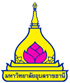 รายงานการประเมินตนเองสำนัก………………………...…………มหาวิทยาลัยอุบลราชธานีปีการศึกษา 2557เพื่อรับการประเมินคุณภาพภายในระหว่างวันที่ 9-11 กันยายน 2558คำนำ………………………………………………………………………………………………………………………………………………..……………………………………………………………………………………………………….…………………………………………..……………………………………………………………………………………………………….…………………………………………..……………………………………………………………………………………………………….……………………….…………………..……………………………………………………………………………………………………….……………………….…………………..……………………………………………………………………………………………………….……………………….…………………..……………………………………………………………………………………………………….……………………….…………………..……………………………………………………………………………………………………….……………………….…………………..…………………………………………………………………..……………………………………………………….………ลงนาม …………………………….………………. (……………………..……………………..)
          ผู้อำนวยการสำนัก......................     1.1 ข้อมูลทั่วไปของสำนัก (โดยย่อ)1.2 ผลการประเมินตนเองตามตัวบ่งชี้  1.2.1 ผลการประเมินตนเองตามตัวบ่งชี้ แยกตามตัวบ่งชี้ ระดับสำนัก (ตาราง ส.1)หมายเหตุ (1) และ (2) ต้องได้ค่าเฉลี่ย ≥ 3.51 2.1 ชื่อหน่วยงาน ที่ตั้ง และประวัติความเป็นมาโดยย่อ (เรียงลำดับตามปี พ.ศ.)	ชื่อหน่วยงาน 											ที่ตั้ง 												ประวัติความเป็นมาโดยย่อ	ปี 2555																							2.2 ปรัชญา ปณิธาน วัตถุประสงค์ และเป้าหมาย ปณิธาน…………………………………………………………………………..............................……………………………………………………………………………………………………………..............................……………………………………………………………………………………………………………..............................…………………………………วิสัยทัศน์…………………………………………………………………………..............................……………………………………………………………………………………………………………..............................……………………………………………………………………………………………………………..............................…………………………………พันธกิจ…………………………………………………………………………..............................……………………………………………………………………………………………………………..............................……………………………………………………………………………………………………………..............................…………………………………2.3 โครงสร้างองค์กรและโครงสร้างการบริหาร 	2.3.1 แผนภูมิโครงสร้างองค์กร2.3.2 แผนภูมิโครงสร้างการบริหาร2.4 รายชื่อกรรมการประจำสำนัก และกรรมการบริหารชุดปัจจุบัน2.4.1 รายชื่อกรรมการประจำสำนัก2.4.2 รายชื่อกรรมการบริหารชุดปัจจุบัน2.5 จำนวนบุคลากรสายสนับสนุน ปีการศึกษา 25572.8 ข้อมูลพื้นฐานโดยย่อเกี่ยวกับงบประมาณ และอาคารสถานที่ 	งบประมาณ																							อาคารสถานที่																										2.9 อัตลักษณ์และเอกลักษณ์ 	1) อัตลักษณ์	2) เอกลักษณ์2.10 ระบบประกันคุณภาพการศึกษาของสำนัก…………………………………………………………………………..............................……………………………………………………………………………………………………………………..............................……………………………………………………………………………………………………………………..............................……………………………………………………………………………………………………………………..............................……………………………………………………………………………………………………………………..............................…………………………………………2.11 ผลการปรับปรุงตามข้อเสนอแนะของผลการประเมินปีที่ผ่านมา3. ผลการดำเนินงานตามตัวบ่งชี้ผลการประเมินตนเอง รายตัวบ่งชี้ องค์ประกอบที่  1องค์ประกอบที่ 1  ปรัชญา ปณิธาน วัตถุประสงค์ และแผนดำเนินการข้อสรุปผลการประเมินตนเองจุดแข็ง/แนวทางเสริมจุดแข็งจุดที่ควรพัฒนา/ข้อเสนอแนะในการปรับปรุงวิธีปฏิบัติที่ดี/นวัตกรรมองค์ประกอบที่ 1 	ปรัชญา ปณิธาน วัตถุประสงค์ และแผนดำเนินการตัวบ่งชี้ที่ 1.1 	กระบวนการพัฒนาแผนชนิดของตัวบ่งชี้	กระบวนการเกณฑ์การประเมินผลการดำเนินงานผลการประเมินของคณะกรรมการปีที่แล้ว (ถ้ามี)ผลการประเมินตนเองปีนี้ ผลการประเมินตนเอง รายตัวบ่งชี้ องค์ประกอบที่  2องค์ประกอบที่ 2 การบริหารและการจัดการข้อสรุปผลการประเมินตนเองจุดแข็ง/แนวทางเสริมจุดแข็งจุดที่ควรพัฒนา/ข้อเสนอแนะในการปรับปรุงวิธีปฏิบัติที่ดี/นวัตกรรมตัวบ่งชี้ที่ 2.1	ระบบพัฒนาบุคลากรชนิดของตัวบ่งชี้ 	:	กระบวนการเกณฑ์การประเมิน 	: ผลการดำเนินงานผลการประเมินของคณะกรรมการปีที่แล้ว (ถ้ามี)ผลการประเมินตนเองปีนี้ ตัวบ่งชี้ที่ 2.2	ภาวะผู้นำของสภาสถาบันและผู้บริหารทุกระดับของสถาบันชนิดของตัวบ่งชี้ 	กระบวนการเกณฑ์การประเมินผลการดำเนินงานผลการประเมินของคณะกรรมการปีที่แล้ว (ถ้ามี)ผลการประเมินตนเองปีนี้ ตัวบ่งชี้ที่ 2.3	การพัฒนาสถาบันสู่สถาบันเรียนรู้ชนิดของตัวบ่งชี้ 	กระบวนการเกณฑ์การประเมินผลการดำเนินงานผลการประเมินของคณะกรรมการปีที่แล้ว (ถ้ามี)ผลการประเมินตนเองปีนี้ ตัวบ่งชี้ที่ 2.4 	ระบบสารสนเทศเพื่อการบริหารและการตัดสินใจชนิดของตัวบ่งชี้  	กระบวนการเกณฑ์การประเมิน ผลการดำเนินงานผลการประเมินของคณะกรรมการปีที่แล้ว (ถ้ามี)ผลการประเมินตนเองปีนี้ ตัวบ่งชี้ที่ 2.5 	ระบบบริหารความเสี่ยงชนิดของตัวบ่งชี้	กระบวนการเกณฑ์การประเมิน  ผลการดำเนินงานผลการประเมินของคณะกรรมการปีที่แล้ว (ถ้ามี)ผลการประเมินตนเองปีนี้ ผลการประเมินตนเอง รายตัวบ่งชี้ องค์ประกอบที่  3 องค์ประกอบที่ 3  การเงินและงบประมาณข้อสรุปผลการประเมินตนเองจุดแข็ง/แนวทางเสริมจุดแข็งจุดที่ควรพัฒนา/ข้อเสนอแนะในการปรับปรุงวิธีปฏิบัติที่ดี/นวัตกรรมตัวบ่งชี้ที่ 3.1	ระบบและกลไกการเงินและงบประมาณชนิดของตัวบ่งชี้ 	กระบวนการเกณฑ์การประเมิน  ผลการดำเนินงานผลการประเมินของคณะกรรมการปีที่แล้ว (ถ้ามี)ผลการประเมินตนเองปีนี้ ผลการประเมินตนเอง รายตัวบ่งชี้ องค์ประกอบที่  4 องค์ประกอบที่ 4 ระบบและกลไกการประกันคุณภาพข้อสรุปผลการประเมินตนเองจุดแข็ง/แนวทางเสริมจุดแข็งจุดที่ควรพัฒนา/ข้อเสนอแนะในการปรับปรุงวิธีปฏิบัติที่ดี/นวัตกรรมตัวบ่งชี้ที่ 4.1 	ระบบและกลไกการประกันคุณภาพภายในชนิดของตัวบ่งชี้ 	กระบวนการเกณฑ์การประเมิน  ผลการดำเนินงานผลการประเมินของคณะกรรมการปีที่แล้ว (ถ้ามี)ผลการประเมินตนเองปีนี้ ผลการประเมินตนเอง รายตัวบ่งชี้ องค์ประกอบที่  5 องค์ประกอบที่ 5 การดำเนินงานตามภารกิจของหน่วยงานข้อสรุปผลการประเมินตนเองจุดแข็ง/แนวทางเสริมจุดแข็งจุดที่ควรพัฒนา/ข้อเสนอแนะในการปรับปรุงวิธีปฏิบัติที่ดี/นวัตกรรมตัวบ่งชี้ที่ 5.1 	ตัวบ่งชี้สนับสนุนตามภารกิจของสำนักงานอธิการบดีตัวบ่งชี้ที่ 5.1.1 	: 	การบรรลุเป้าหมายตามที่สำนักงานอธิการบดีกำหนด (กองแผนงาน)ชนิดของตัวบ่งชี้ 	กระบวนการเกณฑ์การประเมิน 	:ผลการดำเนินงานผลการประเมินของคณะกรรมการปีที่แล้ว (ถ้ามี)ผลการประเมินตนเองปีนี้ ตัวบ่งชี้ที่ 5.1.2 	: 	บุคลากรที่เข้าร่วมกิจกรรมสาธารณประโยชน์ที่สำนักงานอธิการบดีจัดขึ้น (กองกลาง)	ชนิดของตัวบ่งชี้ 	: 	กระบวนการเกณฑ์มาตรฐาน	: ผลการดำเนินงานผลการประเมินของคณะกรรมการปีที่แล้ว (ถ้ามี)ผลการประเมินตนเองปีนี้ ตัวบ่งชี้ที่ 5.1.3 	: 	สำนักงานอธิการบดีมีการจัดกิจกรรมแลกเปลี่ยนเรียนรู้ระหว่างหน่วยงานหรือหน่วยงานอื่น ทั้งภายในและภายนอกมหาวิทยาลัย (คณะทำงานการจัดการความรู้)ชนิดของตัวบ่งชี้ 	: 	กระบวนการเกณฑ์มาตรฐาน	: ผลการดำเนินงานผลการประเมินของคณะกรรมการปีที่แล้ว (ถ้ามี)ผลการประเมินตนเองปีนี้ ตัวบ่งชี้ที่ 5.1.4 	: 	ระดับความพึงพอใจของบุคลากรทุกระดับต่อกระบวนการพัฒนาความรู้และทักษะของสำนักงานอธิการบดี (กองการเจ้าหน้าที่)ชนิดของตัวบ่งชี้ 	: 	กระบวนการเกณฑ์มาตรฐาน	: ผลการดำเนินงานผลการประเมินของคณะกรรมการปีที่แล้ว (ถ้ามี)ผลการประเมินตนเองปีนี้ ตัวบ่งชี้ที่ 5.1.5 	: 	การพัฒนาระบบและกลไกการให้บริการ การกำกับดูแลและส่งเสริมสนับสนุน
การดำเนินงานตามภารกิจมหาวิทยาลัย (กองแผนงาน)ชนิดของตัวบ่งชี้ 	: 	กระบวนการเกณฑ์มาตรฐาน	: ผลการดำเนินงานผลการประเมินของคณะกรรมการปีที่แล้ว (ถ้ามี)ผลการประเมินตนเองปีนี้ ตัวบ่งชี้ที่ 5.1.6 	: 	การประเมินการปฏิบัติงานของผู้บริหารในสำนักงานอธิการบดี 
(ฝ่ายเลขานุการคณะกรรมการประจำสำนักฯ)ชนิดของตัวบ่งชี้ 	: 	กระบวนการเกณฑ์มาตรฐาน	: ผลการดำเนินงานผลการประเมินของคณะกรรมการปีที่แล้ว (ถ้ามี)ผลการประเมินตนเองปีนี้ ตัวบ่งชี้ที่ 5.1.7 	: 	ระดับความสำเร็จของระบบบริหารจัดการที่ดีและมีธรรมมาภิบาล (คณะทำงานด้านธรรมมาภิบาล)ชนิดของตัวบ่งชี้ 	: 	กระบวนการเกณฑ์มาตรฐาน	: ผลการดำเนินงานผลการประเมินของคณะกรรมการปีที่แล้ว (ถ้ามี)ผลการประเมินตนเองปีนี้ ตัวบ่งชี้ที่ 5.1.8 	: 	การบริหารจัดการระบบสาธารณูปโภคและสิ่งแวดล้อมในสำนักงานอธิการบดี (สำนักงานบริหารกายภาพและสิ่งแวดล้อม)ชนิดของตัวบ่งชี้ 	: 	กระบวนการเกณฑ์มาตรฐาน	: ผลการดำเนินงานผลการประเมินของคณะกรรมการปีที่แล้ว (ถ้ามี)ผลการประเมินตนเองปีนี้ ตัวบ่งชี้ที่ 5.1.9 	: 	ความสุขของบุคลากรในการปฏิบัติงาน (กองการเจ้าหน้าที่)ชนิดของตัวบ่งชี้ 	: 	กระบวนการเกณฑ์มาตรฐาน	: ผลการดำเนินงานผลการประเมินของคณะกรรมการปีที่แล้ว (ถ้ามี)ผลการประเมินตนเองปีนี้ ตัวบ่งชี้ที่ 5.1.10 	: 	บุคลากรที่มีสมรรถนะตามเกณฑ์มาตรฐานที่มหาวิทยาลัยกำหนด 
(กองการเจ้าหน้าที่)ชนิดของตัวบ่งชี้ 	: 	กระบวนการเกณฑ์มาตรฐาน	: ผลการดำเนินงานผลการประเมินของคณะกรรมการปีที่แล้ว (ถ้ามี)ผลการประเมินตนเองปีนี้ ตัวบ่งชี้ที่ 5.1.10 	: 	บุคลากรที่มีสมรรถนะตามเกณฑ์มาตรฐานที่มหาวิทยาลัยกำหนด 
(กองการเจ้าหน้าที่)ชนิดของตัวบ่งชี้ 	: 	กระบวนการเกณฑ์มาตรฐาน	: ผลการดำเนินงานผลการประเมินของคณะกรรมการปีที่แล้ว (ถ้ามี)ผลการประเมินตนเองปีนี้ ตัวบ่งชี้ที่ 5.1.11 	: 	ระดับความพึงพอใจของผู้รับบริการต่อการให้บริการ 
(คณะทำงานด้านธรรมมาภิบาล)ชนิดของตัวบ่งชี้ 	: 	กระบวนการเกณฑ์มาตรฐาน	: ผลการดำเนินงานผลการประเมินของคณะกรรมการปีที่แล้ว (ถ้ามี)ผลการประเมินตนเองปีนี้ ตัวบ่งชี้ที่ 5.2 ตัวบ่งชี้สนับสนุนตามภารกิจของมหาวิทยาลัย ตัวบ่งชี้ที่ 5.2.1 	:	ระดับความสำเร็จในการพัฒนาระบบการสื่อสารและประชาสัมพันธ์ของมหาวิทยาลัย (กองกลาง)ชนิดของตัวบ่งชี้ 	: 	กระบวนการเกณฑ์มาตรฐาน	: ผลการดำเนินงานผลการประเมินของคณะกรรมการปีที่แล้ว (ถ้ามี)ผลการประเมินตนเองปีนี้ ตัวบ่งชี้ที่ 5.2.2 	:	ระดับความสำเร็จในการจัดทำแผนกลยุทธ์มหาวิทยาลัย (กองแผนงาน)ชนิดของตัวบ่งชี้ 	: 	กระบวนการเกณฑ์มาตรฐาน	: ผลการดำเนินงานผลการประเมินของคณะกรรมการปีที่แล้ว (ถ้ามี)ผลการประเมินตนเองปีนี้ ตัวบ่งชี้ที่ 5.2.3 	:	ระบบการจัดทำรายงานทางการเงิน (กองคลัง)ชนิดของตัวบ่งชี้ 	: 	กระบวนการเกณฑ์มาตรฐาน	: ผลการดำเนินงานผลการประเมินของคณะกรรมการปีที่แล้ว (ถ้ามี)ผลการประเมินตนเองปีนี้ ตัวบ่งชี้ที่ 5.2.4 	:	การจัดทำข้อมูลสารสนเทศทางการศึกษาเพื่อการตัดสินใจต่อการบริหารจัดการตามหลักธรรมาภิบาลและพัฒนาคุณภาพการศึกษา (กองบริการการศึกษา)ชนิดของตัวบ่งชี้ 	: 	กระบวนการเกณฑ์มาตรฐาน	: ผลการดำเนินงานผลการประเมินของคณะกรรมการปีที่แล้ว (ถ้ามี)ผลการประเมินตนเองปีนี้ ตัวบ่งชี้ที่ 5.2.5 	:	ระบบสารสนเทศด้านการบริหารงานบุคคล (กองการเจ้าหน้าที่)ชนิดของตัวบ่งชี้ 	: 	กระบวนการเกณฑ์มาตรฐาน	: ผลการดำเนินงานผลการประเมินของคณะกรรมการปีที่แล้ว (ถ้ามี)ผลการประเมินตนเองปีนี้ ตัวบ่งชี้ที่ 5.2.6 	:	ระบบและกลไกการจัดทำและพัฒนาหลักสูตร (สำนักงานพัฒนาคุณภาพการศึกษา)ชนิดของตัวบ่งชี้ 	: 	กระบวนการเกณฑ์มาตรฐาน	: ผลการดำเนินงานผลการประเมินของคณะกรรมการปีที่แล้ว (ถ้ามี)ผลการประเมินตนเองปีนี้ ตัวบ่งชี้ที่ 5.2.7 	:	ระบบการรับนักศึกษา (สำนักงานบริหารบัณฑิตศึกษา)ชนิดของตัวบ่งชี้ 	: 	กระบวนการเกณฑ์มาตรฐาน	: ผลการดำเนินงานผลการประเมินของคณะกรรมการปีที่แล้ว (ถ้ามี)ผลการประเมินตนเองปีนี้ ตัวบ่งชี้ที่ 5.2.8 	:	ระดับความสำเร็จของการประกันคุณภาพการศึกษาภายใน (สำนักงานประกันคุณภาพการศึกษาและสารสนเทศ)ชนิดของตัวบ่งชี้ 	: 	กระบวนการเกณฑ์มาตรฐาน	: ผลการดำเนินงานผลการประเมินของคณะกรรมการปีที่แล้ว (ถ้ามี)ผลการประเมินตนเองปีนี้ ตัวบ่งชี้ที่ 5.2.9 	:	ระบบการบริหารจัดการสำนักงานส่งเสริมบริหารงานวิจัย บริการวิชาการและทำนุบำรุงศิลปะและวัฒนธรรม (สำนักงานส่งเสริมบริหารงานวิจัยฯ)ชนิดของตัวบ่งชี้ 	: 	กระบวนการเกณฑ์มาตรฐาน	: ผลการดำเนินงานผลการประเมินของคณะกรรมการปีที่แล้ว (ถ้ามี)ผลการประเมินตนเองปีนี้ ตัวบ่งชี้ที่ 5.2.10 	:	การสร้างเครือข่ายพัฒนาคุณภาพการจัดกิจกรรมภายในสถาบัน 
(สำนักงานพัฒนานักศึกษา)ชนิดของตัวบ่งชี้ 	: 	กระบวนการเกณฑ์มาตรฐาน	: ผลการดำเนินงานผลการประเมินของคณะกรรมการปีที่แล้ว (ถ้ามี)ผลการประเมินตนเองปีนี้ ตัวบ่งชี้ที่ 5.2.11 	:	มีระบบประเมินความพึงพอใจของผู้ใช้บริการต่อการให้บริการสาธารณูปโภคและรักษาความปลอดภัยของอาคาร ตลอดจนบริเวณโดยรอบอย่างน้อยในเรื่องประปา ไฟฟ้า ระบบกำจัดของเสีย การจัดการขยะ รวมทั้งมีระบบและอุปกรณ์ป้องกันอัคคีภัยในบริเวณต่างๆ โดยให้เป็นไปตามกฎหมายที่เกี่ยวข้อง (สำนักงานบริหารกายภาพและสิ่งแวดล้อม)ชนิดของตัวบ่งชี้ 	: 	กระบวนการเกณฑ์มาตรฐาน	: ผลการดำเนินงานผลการประเมินของคณะกรรมการปีที่แล้ว (ถ้ามี)ผลการประเมินตนเองปีนี้ ตัวบ่งชี้ที่ 5.2.12 	:	สนับสนุนการสร้างเครือข่ายความร่วมมือทั้งในและต่างประเทศ (สำนักงานวิเทศสัมพันธ์)ชนิดของตัวบ่งชี้ 	: 	กระบวนการเกณฑ์มาตรฐาน	: ผลการดำเนินงานผลการประเมินของคณะกรรมการปีที่แล้ว (ถ้ามี)ผลการประเมินตนเองปีนี้ ตัวบ่งชี้ที่ 5.2.13 	:	สนับสนุนการเตรียมความพร้อมเข้าสู่ประชาคมอาเซียน (สำนักงานวิเทศสัมพันธ์)ชนิดของตัวบ่งชี้ 	: 	กระบวนการเกณฑ์มาตรฐาน	: ผลการดำเนินงานผลการประเมินของคณะกรรมการปีที่แล้ว (ถ้ามี)ผลการประเมินตนเองปีนี้ ตัวบ่งชี้ที่ 5.2.14 	:	มีระบบการพัฒนาปรับปรุงแก้ไข กฎ ระเบียบ ข้อบังคับ และประกาศต่างๆ ของมหาวิทยาลัย (สำนักงานกฎหมายและนิติการ)ชนิดของตัวบ่งชี้ 	: 	กระบวนการเกณฑ์มาตรฐาน	: ผลการดำเนินงานผลการประเมินของคณะกรรมการปีที่แล้ว (ถ้ามี)ผลการประเมินตนเองปีนี้ ตัวบ่งชี้ที่ 5.2.15 	:	มีหน่วยงานตรวจสอบภายใน ทำหน้าที่ตรวจสอบการใช้เงินให้เป็นไปตามระเบียบและหลักเกณฑ์ตามที่มหาวิทยาลัยกำหนด 
(สำนักงานตรวจสอบภาพใน)ชนิดของตัวบ่งชี้ 	: 	กระบวนการเกณฑ์มาตรฐาน	: ผลการดำเนินงานผลการประเมินของคณะกรรมการปีที่แล้ว (ถ้ามี)ผลการประเมินตนเองปีนี้ ตัวบ่งชี้ที่ 5.2.16 	:	ระดับความสำเร็จในงานด้านนโยบายและยุทธศาสตร์ (สำนักงานสภามหาวิทยาลัย)ชนิดของตัวบ่งชี้ 	: 	กระบวนการเกณฑ์มาตรฐาน	: ผลการดำเนินงานผลการประเมินของคณะกรรมการปีที่แล้ว (ถ้ามี)ผลการประเมินตนเองปีนี้ ตัวบ่งชี้ที่ 5.2.17 	:	การป้องกันและลดอุบัติเหตุทางถนนและการณรงค์สวมหมวกนิรภัย 100 % (สำนักงานรักษาความปลอดภัยฯ)ชนิดของตัวบ่งชี้ 	: 	กระบวนการเกณฑ์มาตรฐาน	: ผลการดำเนินงานผลการประเมินของคณะกรรมการปีที่แล้ว (ถ้ามี)ผลการประเมินตนเองปีนี้ 4. ผลการวิเคราะห์และประเมินตนเองตาราง ส 2 ผลการประเมินตนเองตามองค์ประกอบคุณภาพตาราง ส 3 ผลการประเมินตนเองตามมาตรฐานการอุดมศึกษาตาราง ส 4 ผลการประเมินตนเองตามมุมมองด้านการบริหารจัดการ ตาราง ส 5 ผลการประเมินตนเองตามมาตรฐานสถาบันอุดมศึกษา	 	 	 	 5. ตารางข้อมูลพื้นฐาน (Common Data Set)สารบัญสารบัญหน้าคำนำ1. บทสรุปสำหรับผู้บริหาร1.1 ข้อมูลทั่วไปของสำนัก (โดยย่อ)1.2 ผลการประเมินตนเอง (ตาราง ส. 1)2. ข้อมูลทั่วไปของสำนัก2.1 ชื่อหน่วยงาน ที่ตั้ง และประวัติความเป็นมาโดยย่อ2.2 ปรัชญา ปณิธาน วัตถุประสงค์ และเป้าหมาย 2.3 โครงสร้างองค์กรและโครงสร้างการบริหาร2.4 รายชื่อกรรมการประจำสำนัก และกรรมการบริหารชุดปัจจุบัน2.7 จำนวนบุคลากรสายสนับสนุน2.8 ข้อมูลพื้นฐานโดยย่อเกี่ยวกับงบประมาณ และอาคารสถานที่ 2.9 อัตลักษณ์และเอกลักษณ์ 2.10 ผลการปรับปรุงตามข้อเสนอแนะของผลการประเมินปีที่ผ่านมา3. ผลการดำเนินงานตามตัวบ่งชี้ องค์ประกอบที่ 1 ปรัชญา ปณิธาน วัตถุประสงค์ และแผนดำเนินการตัวบ่งชี้ที่ 1.1 กระบวนการพัฒนาแผนองค์ประกอบที่ 2 การบริหารและการจัดการตัวบ่งชี้ที่ 2.1 ระบบพัฒนาบุคลากรตัวบ่งชี้ที่ 2.2 ภาวะผู้นำของสภามหาวิทยาลัย/คณะกรรมการบริหารฯ และผู้บริหารทุกระดับของมหาวิทยาลัย/หน่วยงานตัวบ่งชี้ที่ 2.3 การพัฒนามหาวิทยาลัย/หน่วยงานสู่มหาวิทยาลัย/หน่วยงานเรียนรู้ตัวบ่งชี้ที่ 2.4 ระบบสารสนเทศเพื่อการบริหารและการตัดสินใจตัวบ่งชี้ที่ 2.5 ระบบบริหารความเสี่ยงองค์ประกอบที่ 3 การเงินและงบประมาณตัวบ่งชี้ที่ 3.1 ระบบและกลไกการเงินและงบประมาณองค์ประกอบที่ 4 ระบบและกลไกการประกันคุณภาพตัวบ่งชี้ที่ 4.1 ระบบและกลไกการประกันคุณภาพการศึกษาภายในองค์ประกอบที่ 5 การดำเนินงานตามภารกิจของหน่วยงานตัวบ่งชี้ที่ 5.1 ตัวบ่งชี้สนับสนุนภารกิจของสำนักตัวบ่งชี้ที่ 5.2 ตัวบ่งชี้สนับสนุนภารกิจของมหาวิทยาลัย4. ผลการวิเคราะห์และประเมินตนเองตาราง ส. 2 ผลการประเมินตาม 5 องค์ประกอบ ตาราง ส. 3 ผลการประเมินตามมาตรฐานการอุดมศึกษา ตาราง ส. 4 ผลการประเมินตามมุมมองด้านการบริหารจัดการ ตาราง ส. 5 ผลการประเมินตามมาตรฐานสถาบันอุดมศึกษา 5. ตารางข้อมูลพื้นฐาน (Common Data Set)1. บทสรุปสำหรับผู้บริหารตัวบ่งชี้คะแนนประเมินสำนักระดับคุณภาพองค์ประกอบที่ 1 ปรัชญา ปณิธาน วัตถุประสงค์ และแผนดำเนินการตัวบ่งชี้ที่ 1.1 กระบวนการพัฒนาแผนองค์ประกอบที่ 2 การบริหารและการจัดการตัวบ่งชี้ที่ 2.1 ระบบพัฒนาบุคลากรตัวบ่งชี้ที่ 2.2 ภาวะผู้นำของสภามหาวิทยาลัย/คณะกรรมการบริหารฯ และผู้บริหารทุกระดับของมหาวิทยาลัย/หน่วยงานตัวบ่งชี้ที่ 2.3 การพัฒนามหาวิทยาลัย/หน่วยงานสู่มหาวิทยาลัย/หน่วยงานเรียนรู้ตัวบ่งชี้ที่ 2.4 ระบบสารสนเทศเพื่อการบริหารและการตัดสินใจตัวบ่งชี้ที่ 2.5 ระบบบริหารความเสี่ยงองค์ประกอบที่ 3 การเงินและงบประมาณตัวบ่งชี้ที่ 3.1 ระบบและกลไกการเงินและงบประมาณองค์ประกอบที่ 4 ระบบและกลไกการประกันคุณภาพตัวบ่งชี้ที่ 4.1 ระบบและกลไกการประกันคุณภาพการศึกษาภายในองค์ประกอบที่ 5 การดำเนินงานตามภารกิจของหน่วยงานตัวบ่งชี้ที่ 5.1 ตัวบ่งชี้สนับสนุนภารกิจของสำนักตัวบ่งชี้ที่ 5.2 ตัวบ่งชี้สนับสนุนภารกิจของมหาวิทยาลัยคะแนนการประเมินตนเองตามตัวบ่งชี้ของ สกอ. คะแนนการประเมินตนเองตามตัวบ่งชี้การดำเนินงานของสำนัก2. ข้อมูลทั่วไปของสำนักลำดับที่ประเภทคุณวุฒิคุณวุฒิคุณวุฒิคุณวุฒิรวมลำดับที่ประเภทต่ำกว่า ป.ตรีป.ตรีป.โทป.เอกรวม1บุคลากรสายสนับสนุน2คนงาน/ลูกจ้างรวมรวมข้อเสนอแนะผลการดำเนินงานตามข้อเสนอแนะตัวบ่งชี้ผลงานคะแนนอิงเกณฑ์มาตรฐานตัวบ่งชี้ที่ 1.1 กระบวนการพัฒนาแผนคะแนนเฉลี่ยตัวบ่งชี้ สกอ.คะแนนเฉลี่ยตัวบ่งชี้การดำเนินงานของหน่วยงาน--คะแนนเฉลี่ยตัวบ่งชี้รวมทุกตัวบ่งชี้--คะแนน 1คะแนน 2คะแนน 3คะแนน 4คะแนน 5มีการดำเนินการ1 ข้อมีการดำเนินการ2 หรือ 3 ข้อมีการดำเนินการ4 หรือ 5 ข้อมีการดำเนินการ6 หรือ 7 ข้อมีการดำเนินการ8 ข้อมีเกณฑ์การประเมินผลดำเนินงานหลักฐานมีการจัดทำแผนกลยุทธ์ที่สอดคล้องกับนโยบายของคณะกรรมการประจำสำนักโดยการมีส่วนร่วมของบุคลากรในสำนักและได้รับความเห็นชอบจากคณะกรรมการประจำสำนักโดยเป็นแผนที่เชื่อมโยงกับปรัชญาหรือปณิธานและข้อบังคับของสำนัก (ถ้ามี) ตลอดจนสอดคล้องกับแผนกลยุทธ์มหาวิทยาลัยอุบลราชธานี ระยะ 5 ปี (พ.ศ. 2555-2559)รหัสสำนัก 1.1-1.12. มีการถ่ายทอดแผนกลยุทธ์ระดับสำนักไปสู่ทุกหน่วยงานภายใน3. มีกระบวนการแปลงแผนกลยุทธ์เป็นแผนปฏิบัติงานประจำปีครบทุกพันธกิจของสำนัก4. มีตัวบ่งชี้ของแผนกลยุทธ์ แผนปฏิบัติงานประจำปีและค่าเป้าหมายของแต่ละตัวบ่งชี้เพื่อวัดความสำเร็จของการดำเนินงานตามแผนกลยุทธ์และแผนปฏิบัติงานประจำปี5. มีการดำเนินการตามแผนปฏิบัติงานประจำปีครบทุกพันธกิจ6. มีการติดตามผลการดำเนินงานตามตัวบ่งชี้ของแผนปฏิบัติงานประจำปีอย่างน้อยปีละ 2 ครั้ง และรายงานผลต่อผู้บริหารหรือคณะกรรมการประจำสำนักเพื่อพิจารณา7. มีการประเมินผลการดำเนินงานตามตัวบ่งชี้ของแผนกลยุทธ์อย่างน้อยปีละ 1 ครั้งและรายงานผลต่อผู้บริหารและคณะกรรมการประจำสำนักเพื่อพิจารณา*8. มีการนำผลการพิจารณาข้อคิดเห็นและข้อเสนอแนะของคณะกรรมการประจำสำนักไปปรับปรุงแผนกลยุทธ์และแผนปฏิบัติงานประจำปีเป้าหมายผลดำเนินงาน (ข้อ)คะแนนการประเมินของคณะกรรมการ(1-5 คะแนน)การบรรลุเป้าหมายเป้าหมายผลดำเนินงาน (ข้อ)คะแนนการตนเองประเมิน (1-5 คะแนน)การบรรลุเป้าหมายตัวบ่งชี้ผลงานคะแนนอิงเกณฑ์มาตรฐานตัวบ่งชี้ที่ 2.1 ระบบพัฒนาบุคลากรตัวบ่งชี้ที่ 2.2 ภาวะผู้นำของสภามหาวิทยาลัย/คณะกรรมการบริหารฯ และผู้บริหารทุกระดับของมหาวิทยาลัย/หน่วยงานตัวบ่งชี้ที่ 2.3 การพัฒนามหาวิทยาลัย/หน่วยงานสู่มหาวิทยาลัย/หน่วยงานเรียนรู้ตัวบ่งชี้ที่ 2.4 ระบบสารสนเทศเพื่อการบริหารและการตัดสินใจตัวบ่งชี้ที่ 2.5 ระบบบริหารความเสี่ยงคะแนนเฉลี่ยตัวบ่งชี้ สกอ.คะแนนเฉลี่ยตัวบ่งชี้การดำเนินงานของหน่วยงานคะแนนเฉลี่ยตัวบ่งชี้รวมทุกตัวบ่งชี้คะแนน 1คะแนน 2คะแนน 3คะแนน 4คะแนน 5มีการดำเนินการ1 ข้อมีการดำเนินการ2 ข้อมีการดำเนินการ3 หรือ 4 ข้อมีการดำเนินการ5 หรือ 6 ข้อมีการดำเนินการ7 ข้อข้อเกณฑ์การประเมินผลการดำเนินงานหลักฐานมีแผนการบริหารและการพัฒนาบุคลากรสายสนับสนุนที่มีการวิเคราะห์ข้อมูลเชิงประจักษ์2. มีการบริหารและพัฒนาบุคลากรสายสนับสนุนให้เป็นไปตามแผนที่กำหนด3. มีสวัสดิการเสริมสร้างสุขภาพที่ดีและสร้างขวัญและบุคลากรสายสนับสนุนสามารถทำงานได้อย่างมีประสิทธิภาพ4. มีระบบการติดตามให้บุคลากรสายสนับสนุนนำความรู้และทักษะที่ได้จากการพัฒนามาใช้ในการปฏิบัติงานที่เกี่ยวข้อง5. มีการให้ความรู้ด้านจรรยาบรรณบุคลากรสายสนับสนุนและดูแลควบคุมให้บุคลากรสายสนับสนุนถือปฏิบัติ6. มีการประเมินผลความสำเร็จของแผนการบริหารและการพัฒนาบุคลากรสายสนับสนุน7. มีการนำผลการประเมินไปปรับปรุงแผนหรือปรับปรุงการบริหารและการพัฒนาบุคลากรสายสนับสนุนเป้าหมายผลดำเนินงาน (ข้อ)คะแนนการประเมินของคณะกรรมการ (1-5 คะแนน)การบรรลุเป้าหมายเป้าหมายผลดำเนินงาน (ข้อ)คะแนนการตนเองประเมิน 
(1-5 คะแนน)การบรรลุเป้าหมายคะแนน 1คะแนน 2คะแนน 3คะแนน 4คะแนน 5มีการดำเนินการ    1 ข้อมีการดำเนินการ    2 หรือ 3 ข้อมีการดำเนินการ    4 หรือ 5 ข้อมีการดำเนินการ    6 ข้อมีการดำเนินการ      7 ข้อข้อเกณฑ์การประเมินผลการดำเนินงานหลักฐานคณะกรรมการประจำสำนักปฏิบัติหน้าที่ตามที่กฎหมายกำหนดครบถ้วนและมีการประเมินตนเองตามหลักเกณฑ์ที่กำหนดล่วงหน้าคณะกรรมการประจำสำนักหรือผู้บริหารมีวิสัยทัศน์ กำหนดทิศทางการดำเนินงาน และสามารถถ่ายทอดไปยังบุคลากรทุกระดับมีความสามารถในการวางแผนกลยุทธ์ มีการนำข้อมูลสารสนเทศเป็นฐานในการปฏิบัติงานและพัฒนาสำนักคณะกรรมการประจำสำนักหรือผู้บริหารมีการกำกับ ติดตามและประเมินผลการดำเนินงานตามที่มอบหมาย รวมทั้งสามารถสื่อสารแผนและผลการดำเนินงานของสำนักไปยังบุคลากรในสำนักคณะกรรมการประจำสำนักหรือผู้บริหารสนับสนุนให้บุคลากรในสำนักมีส่วนร่วมในการบริหารจัดการ ให้อำนาจในการตัดสินใจแก่บุคลากรตามความเหมาะสมคณะกรรมการประจำสำนักหรือผู้บริหารถ่ายทอดความรู้และส่งเสริมพัฒนาผู้ร่วมงานเพื่อให้สามารถทำงานบรรลุวัตถุประสงค์ของสำนักเต็มตามศักยภาพผู้บริหารบริหารงานด้วยหลักธรรมาภิบาล โดยคำนึงถึงประโยชน์ของสำนัก และผู้มีส่วนได้ส่วนเสียคณะกรรมการประจำสำนักนำผลการประเมินไปปรับปรุงการบริหารงานอย่างเป็นรูปธรรม เป้าหมายผลดำเนินงาน (ข้อ)คะแนนการประเมินของคณะกรรมการ (1-5 คะแนน)การบรรลุเป้าหมายเป้าหมายผลดำเนินงาน (ข้อ)คะแนนการตนเองประเมิน 
(1-5 คะแนน)การบรรลุเป้าหมาย	คะแนน 1	คะแนน 2คะแนน 3คะแนน 4คะแนน 5มีการดำเนินการ      1 ข้อมีการดำเนินการ    2 ข้อมีการดำเนินการ          3 ข้อมีการดำเนินการ          4 ข้อมีการดำเนินการ       5 ข้อมีเกณฑ์การประเมินผลการดำเนินงานหลักฐานมีการกำหนดประเด็นความรู้และเป้าหมายของการจัดการความรู้ที่สอดคล้องกับแผนกลยุทธ์ของสำนักกำหนดกลุ่มเป้าหมายที่จะพัฒนาความรู้และทักษะอย่างชัดเจนตามประเด็นความรู้ที่กำหนดในข้อ 1มีการแบ่งปันและแลกเปลี่ยนเรียนรู้จากความรู้ ทักษะของผู้มีประสบการณ์ตรง (Tacit Knowledge) เพื่อค้นหาแนวปฏิบัติที่ดีตามประเด็นความรู้ที่กำหนดในข้อ 1 และเผยแพร่ไปสู่บุคลากรกลุ่มเป้าหมายที่กำหนดมีการรวบรวมความรู้ตามประเด็นความรู้ที่กำหนดในข้อ 1 ทั้งที่มีอยู่ในตัวบุคคลและแหล่งเรียนรู้อื่นๆ ที่เป็นแนวปฏิบัติที่ดีมาพัฒนาและจัดเก็บอย่างเป็นระบบโดยเผยแพร่ออกมาเป็นลายลักษณ์อักษร (Explicit Knowledge)มีการนำความรู้ที่ได้จากการจัดการความรู้ในปีการศึกษาปัจจุบันหรือปีการศึกษาที่ผ่านมา ที่เป็นลายลักษณ์อักษร (Explicit Knowledge) และจากความรู้ ทักษะของผู้มีประสบการณ์ตรง (Tacit Knowledge) ที่เป็นแนวปฏิบัติที่ดีมาปรับใช้ในการปฏิบัติงานจริงเป้าหมายผลดำเนินงาน (ข้อ)คะแนนการประเมินของคณะกรรมการ (1-5 คะแนน)การบรรลุเป้าหมายเป้าหมายผลดำเนินงาน (ข้อ)คะแนนการตนเองประเมิน 
(1-5 คะแนน)การบรรลุเป้าหมายคะแนน 1คะแนน 2คะแนน 3คะแนน 4คะแนน 5มีการดำเนินการ    1 ข้อมีการดำเนินการ    2 ข้อมีการดำเนินการ    3 ข้อมีการดำเนินการ    4 ข้อมีการดำเนินการ 5 ข้อมีเกณฑ์การประเมินผลการดำเนินงานหลักฐานมีแผนระบบสารสนเทศ (Information System Plan)มีระบบสารสนเทศเพื่อการบริหารและการตัดสินใจตามพันธกิจของสำนักมีการนำผลการประเมินความพึงพอใจของผู้ใช้ระบบสารสนเทศมาปรับปรุงระบบสารสนเทศ4. มีการนำผลการประเมินความพึงพอใจของผู้ใช้ระบบสารสนเทศมาปรับปรุงระบบสารสนเทศ5. มีการส่งข้อมูลเข้าระบบเครือข่ายของหน่วยงานภายในของมหาวิทยาลัย(E-document)เป้าหมายผลดำเนินงาน (ข้อ)คะแนนการประเมินของคณะกรรมการ (1-5 คะแนน)การบรรลุเป้าหมายเป้าหมายผลดำเนินงาน (ข้อ)คะแนนการตนเองประเมิน 
(1-5 คะแนน)การบรรลุเป้าหมายคะแนน 1คะแนน 2คะแนน 3คะแนน 4คะแนน 5มีการดำเนินการ      1 ข้อมีการดำเนินการ       2 ข้อมีการดำเนินการ         3 หรือ 4 ข้อมีการดำเนินการ           5 ข้อมีการดำเนินการ         6 ข้อมีเกณฑ์การประเมินผลการดำเนินงานหลักฐานมีการแต่งตั้งคณะกรรมการหรือคณะทำงานบริหารความเสี่ยง โดยมีผู้บริหารระดับสูงและตัวแทนที่รับผิดชอบพันธกิจหลักของมหาวิทยาลัยร่วมเป็นคณะกรรมการหรือคณะทำงาน มีการวิเคราะห์และระบุความเสี่ยง และปัจจัยที่ก่อให้เกิดความเสี่ยงอย่างน้อย 3 ด้าน ตามบริบทของสำนัก/หน่วยงานเทียบเท่า จากตัวอย่างต่อไปนี้ ความเสี่ยงด้านทรัพยากร (การเงิน งบประมาณ ระบบเทคโนโลยีสารสนเทศ อาคารสถานที่) ความเสี่ยงด้านยุทธศาสตร์  หรือกลยุทธ์ของมหาวิทยาลัยความเสี่ยงด้านนโยบาย กฎหมาย ระเบียบ ข้อบังคับความเสี่ยงด้านการปฏิบัติงาน เช่น ความเสี่ยงของกระบวนการบริหารหลักสูตร  การบริหารงานวิจัย  ระบบงาน ระบบประกันคุณภาพความเสี่ยงด้านบุคลากรและความเสี่ยงด้านธรรมาภิบาล โดยเฉพาะจรรยาบรรณของอาจารย์และบุคลากร ความเสี่ยงจากเหตุการณ์ภายนอกมีการประเมินโอกาสและผลกระทบของความเสี่ยงและจัดลำดับความเสี่ยงที่ได้จากการวิเคราะห์ในข้อ 2 มีการจัดทำแผนบริหารความเสี่ยงที่มีระดับความเสี่ยงสูง และดำเนินการตามแผนมีการติดตาม และประเมินผลการดำเนินงานตามแผนและรายงานต่อสภามหาวิทยาลัยเพื่อพิจารณาอย่างน้อยปีละ 1 ครั้งมีการนำผลการประเมิน และข้อเสนอแนะจากสภามหาวิทยาลัยไปใช้ในการปรับแผนหรือวิเคราะห์ความเสี่ยงในรอบปีถัดไป เป้าหมายผลดำเนินงาน (ข้อ)คะแนนการประเมินของคณะกรรมการ (1-5 คะแนน)การบรรลุเป้าหมายเป้าหมายผลดำเนินงาน (ข้อ)คะแนนการตนเองประเมิน 
(1-5 คะแนน)การบรรลุเป้าหมายตัวบ่งชี้ผลงานคะแนนอิงเกณฑ์มาตรฐานตัวบ่งชี้ที่ 3.1 ระบบและกลไกการเงินและงบประมาณคะแนนเฉลี่ยตัวบ่งชี้ สกอ.คะแนนเฉลี่ยตัวบ่งชี้การดำเนินงานของหน่วยงาน--คะแนนเฉลี่ยตัวบ่งชี้รวมทุกตัวบ่งชี้คะแนน 1คะแนน 2คะแนน 3คะแนน 4คะแนน 5มีการดำเนินการ1 ข้อมีการดำเนินการ2 หรือ 3 ข้อมีการดำเนินการ4หรือ 5 ข้อมีการดำเนินการ6 ข้อมีการดำเนินการ7 ข้อมีเกณฑ์การประเมินผลการดำเนินงานหลักฐานมีแผนกลยุทธ์ทางการเงินที่สอดคล้องกับแผนกลยุทธ์ของสำนักมีแนวทางจัดหาทรัพยากรทางด้านการเงิน หลักเกณฑ์การจัดสรร และการวางแผนการใช้เงินอย่างมีประสิทธิภาพ โปร่งใส ตรวจสอบได้มีงบประมาณประจำปีที่สอดคล้องกับแผนปฏิบัติงานในแต่ละพันธกิจและการพัฒนามหาวิทยาลัยและบุคลากรมีการจัดทำรายงานทางการเงินอย่างเป็นระบบ และรายงานคณะกรรมการประจำสำนัก อย่างน้อยปีละ 2 ครั้งมีการนำข้อมูลทางการเงินไปใช้ในการวิเคราะห์ค่าใช้จ่าย และวิเคราะห์สถานะทางการเงินและความมั่นคงของสำนักอย่างต่อเนื่องมีหน่วยงานตรวจสอบภายในและภายนอก ทำหน้าที่ตรวจ ติดตามการใช้เงินให้เป็นไปตามระเบียบและกฎเกณฑ์ที่มหาวิทยาลัยกำหนดคณะกรรมการประจำสำนักหรือผู้บริหารระดับสูงมีการติดตามผลการใช้เงินให้เป็นไปตามเป้าหมาย และนำข้อมูลจากรายงานทางการเงินไปใช้ในการวางแผนและการตัดสินใจเป้าหมายผลดำเนินงาน (ข้อ)คะแนนการประเมินของคณะกรรมการ(1-5 คะแนน)การบรรลุเป้าหมายเป้าหมายผลดำเนินงาน (ข้อ)คะแนนการตนเองประเมิน (1-5 คะแนน)การบรรลุเป้าหมายตัวบ่งชี้ผลงานคะแนนอิงเกณฑ์มาตรฐานตัวบ่งชี้ที่ 4.1 ระบบและกลไกการประกันคุณภาพการศึกษาภายในคะแนนเฉลี่ยตัวบ่งชี้ สกอ.คะแนนเฉลี่ยตัวบ่งชี้การดำเนินงานของหน่วยงานคะแนนเฉลี่ยตัวบ่งชี้รวมทุกตัวบ่งชี้คะแนน 1คะแนน 2คะแนน 3คะแนน 4คะแนน 5มีการดำเนินการ    1 ข้อมีการดำเนินการ  2 หรือ 3 ข้อมีการดำเนินการ    4 หรือ 5 หรือ 6 ข้อมีการดำเนินการ7 หรือ 8 ข้อมีการดำเนินการ  9 ข้อมีเกณฑ์การประเมินผลการดำเนินงานหลักฐานมีระบบและกลไกการประกันคุณภาพการศึกษาภายในที่เหมาะสมและสอดคล้องกับพันธกิจและพัฒนาการของสำนัก และดำเนินการตามระบบที่กำหนดมีการกำหนดนโยบายและให้ความสำคัญเรื่องการประกันคุณภาพการศึกษาภายใน โดยคณะกรรมการระดับนโยบายและผู้บริหารสูงสุดของสำนักมีการกำหนดตัวบ่งชี้เพิ่มเติมตามอัตลักษณ์ของสำนักมีการดำเนินงานด้านการประกันคุณภาพการศึกษาภายในที่ครบถ้วน ประกอบด้วย      1) การควบคุม ติดตามการดำเนินงาน และการประเมินคุณภาพ 2) การจัดทำรายงานประจำปีที่เป็นรายงานการประเมินคุณภาพเสนอต่อสภามหาวิทยาลัย และสำนักงานคณะกรรมการการอุดมศึกษาตามกำหนดเวลา โดยเป็นรายงานที่มีข้อมูลครบถ้วนตามที่สำนักงานคณะกรรมการการอุดมศึกษากำหนดใน CHE QA  Online และ 3) การนำผลการประเมินคุณภาพไปทำแผนการพัฒนาคุณภาพการศึกษาของมหาวิทยาลัยมีการนำผลการประกันคุณภาพการศึกษาภายในมาปรับปรุงการทำงาน และส่งผลให้ มีการพัฒนาผลการดำเนินงานของตัวบ่งชี้ตามแผนกลยุทธ์ทุกตัวบ่งชี้มีระบบสารสนเทศที่ให้ข้อมูลสนับสนุนการประกันคุณภาพการศึกษาภายในครบทั้ง 4 องค์ประกอบคุณภาพมีส่วนร่วมของผู้มีส่วนได้ส่วนเสียในการประกันคุณภาพการศึกษาโดยเฉพาะผู้ใช้บริการตามพันธกิจของสำนักมีเครือข่ายการแลกเปลี่ยนเรียนรู้ด้านการประกันคุณภาพการศึกษาระหว่างสถาบัน และมีกิจกรรมร่วมกันมีแนวปฏิบัติที่ดีหรืองานวิจัยด้านการประกันคุณภาพการศึกษาที่หน่วยงานพัฒนาขึ้น และเผยแพร่ให้หน่วยงานอื่นสามารถนำไปใช้ประโยชน์ เป้าหมายผลดำเนินงาน (ข้อ)คะแนนการประเมินของคณะกรรมการ(1-5 คะแนน)การบรรลุเป้าหมายเป้าหมายผลดำเนินงาน (ข้อ)คะแนนการตนเองประเมิน (1-5 คะแนน)การบรรลุเป้าหมายตัวบ่งชี้ผลงานคะแนนอิงเกณฑ์มาตรฐานตัวบ่งชี้ที่ 5.1 ตัวบ่งชี้สนับสนุนภารกิจของสำนักตัวบ่งชี้ที่ 5.2 ตัวบ่งชี้สนับสนุนภารกิจของมหาวิทยาลัยคะแนนเฉลี่ยตัวบ่งชี้ สกอ.คะแนนเฉลี่ยตัวบ่งชี้การดำเนินงานของหน่วยงานคะแนนเฉลี่ยตัวบ่งชี้รวมทุกตัวบ่งชี้คะแนน 1คะแนน 2คะแนน 3คะแนน 4คะแนน 5มีการดำเนินการ1 ข้อมีการดำเนินการ2 ข้อมีการดำเนินการ3 ข้อมีการดำเนินการ4 ข้อมีการดำเนินการ5 ข้อมีเกณฑ์การประเมินผลการดำเนินงานหลักฐานมีการกำหนดตัวบ่งชี้ตามแผนกลยุทธ์ของสำนักงานอธิการบดีมีการดำเนินงานตามแผนที่กำหนดมีการติดตาม และประเมินผลตัวบ่งชี้ตามแผนกลยุทธ์ที่กำหนด มีการรายงานผลการดำเนินงานต่อที่ประชุมคณะกรรมการประจำสำนักเพื่อให้ข้อเสนอแนะ อย่างน้อย 2 ครั้ง/ปีมีการนำข้อเสนอแนะมาปรับปรุงการดำเนินงานเป้าหมายผลดำเนินงาน (ข้อ)คะแนนการประเมินของคณะกรรมการ (1-5 คะแนน)การบรรลุเป้าหมายเป้าหมายผลดำเนินงาน (ข้อ)คะแนนการตนเองประเมิน 
(1-5 คะแนน)การบรรลุเป้าหมายคะแนน 1คะแนน 2คะแนน 3คะแนน 4คะแนน 5มีการดำเนินการ1 ข้อมีการดำเนินการ2 ข้อมีการดำเนินการ3 ข้อมีการดำเนินการ4 ข้อมีการดำเนินการ5 ข้อมีเกณฑ์การประเมินผลการดำเนินงานหลักฐานมีแผนการกำหนดกิจกรรมสาธารณประโยชน์มีการเผยแพร่/ประชาสัมพันธ์และจัดกิจกรรมสาธารณประโยชน์ตามที่กำหนดมีบุคลากรเข้าร่วมกิจกรรมสาธารณประโยชน์ ไม่น้อยกว่าร้อยละ 80มีการประเมินผลกิจกรรมและรายงานผลการดำเนินงานต่อที่ประชุมคณะกรรมการประจำสำนักเพื่อให้ข้อเสนอแนะมีการนำข้อเสนอแนะมาปรับปรุงการดำเนินงานเป้าหมายผลดำเนินงาน (ข้อ)คะแนนการประเมินของคณะกรรมการ (1-5 คะแนน)การบรรลุเป้าหมายเป้าหมายผลดำเนินงาน (ข้อ)คะแนนการตนเองประเมิน 
(1-5 คะแนน)การบรรลุเป้าหมายคะแนน 1คะแนน 2คะแนน 3คะแนน 4คะแนน 5มีการดำเนินการ1 ข้อมีการดำเนินการ2 ข้อมีการดำเนินการ3 ข้อมีการดำเนินการ4 ข้อมีการดำเนินการ5 ข้อมีเกณฑ์การประเมินผลการดำเนินงานหลักฐานมีการกำหนดกิจกรรมและกลุ่มเป้าหมายในการแลกเปลี่ยนเรียนรู้ มีการเผยแพร่และจัดกิจกรรมตามที่กำหนดมีการเข้าร่วมกิจกรรมแลกเปลี่ยนเรียนรู้ตามกลุ่มเป้าหมายที่กำหนด มีการรายงานผลการดำเนินงานต่อที่ประชุมคณะกรรมการประจำสำนักฯเพื่อให้ข้อเสนอแนะมีการนำข้อเสนอแนะมาปรับปรุงการดำเนินงานเป้าหมายผลดำเนินงาน (ข้อ)คะแนนการประเมินของคณะกรรมการ (1-5 คะแนน)การบรรลุเป้าหมายเป้าหมายผลดำเนินงาน (ข้อ)คะแนนการตนเองประเมิน 
(1-5 คะแนน)การบรรลุเป้าหมายคะแนน 1คะแนน 2คะแนน 3คะแนน 4คะแนน 5มีการดำเนินการ1 ข้อมีการดำเนินการ2 ข้อมีการดำเนินการ3 ข้อมีการดำเนินการ4 ข้อมีการดำเนินการ5 ข้อมีเกณฑ์การประเมินผลการดำเนินงานหลักฐานมีแผนพัฒนาบุคลากรมีการดำเนินงานตามแผนที่กำหนดมีการติดตามและประเมินผลการพัฒนาความรู้และทักษะของสำนักงานอธิการบดี อย่างน้อยปีการศึกษาละ 2 ครั้ง และมีบุคลากรได้รับการพัฒนาอย่างน้อยร้อยละ 85มีผลการประเมินความพึงพอใจต่อกระบวนการพัฒนาความรู้และทักษะของบุคลากร สำนักงานอธิการบดี ไม่ต่ำกว่า 3.51 มีการนำข้อเสนอแนะมาปรับปรุงการดำเนินงานเป้าหมายผลดำเนินงาน (ข้อ)คะแนนการประเมินของคณะกรรมการ (1-5 คะแนน)การบรรลุเป้าหมายเป้าหมายผลดำเนินงาน (ข้อ)คะแนนการตนเองประเมิน 
(1-5 คะแนน)การบรรลุเป้าหมายคะแนน 1คะแนน 2คะแนน 3คะแนน 4คะแนน 5มีการดำเนินการ1 ข้อมีการดำเนินการ2 ข้อมีการดำเนินการ3 ข้อมีการดำเนินการ4 ข้อมีการดำเนินการ5 ข้อมีเกณฑ์การประเมินผลการดำเนินงานหลักฐานมีการทบทวน ปรับปรุงระบบและกลไกการให้บริการ การกำกับดูแลและส่งเสริมสนับสนุนการดำเนินงานตามภารกิจมหาวิทยาลัยมีแผนพัฒนาระบบและกลไกการให้บริการ การกำกับดูแลและส่งเสริมสนับสนุนการดำเนินงานตามภารกิจมหาวิทยาลัยมีการดำเนินงานตามแผนที่กำหนดไม่ต่ำกว่าร้อยละ 80มีการติดตามประเมินผลและจัดทำรายงานเสนอต่อผู้บริหารหน่วยงานอย่างน้อย 2 ครั้งต่อปีมีการนำผลการประเมินมาพัฒนาปรับปรุงแผนการดำเนินงานเป้าหมายผลดำเนินงาน (ข้อ)คะแนนการประเมินของคณะกรรมการ (1-5 คะแนน)การบรรลุเป้าหมายเป้าหมายผลดำเนินงาน (ข้อ)คะแนนการตนเองประเมิน 
(1-5 คะแนน)การบรรลุเป้าหมายคะแนน 1คะแนน 2คะแนน 3คะแนน 4คะแนน 5มีการดำเนินการ1 ข้อมีการดำเนินการ2 ข้อมีการดำเนินการ3 ข้อมีการดำเนินการ4 ข้อมีการดำเนินการ5 ข้อมีเกณฑ์การประเมินผลการดำเนินงานหลักฐานมีแผนการประเมินผู้บริหารมีการดำเนินงานตามแผนที่กำหนดค่าเฉลี่ยรวมของผลการประเมินผู้บริหาร ไม่น้อยกว่า 4.25มีการรายงานผลการดำเนินงานต่อที่ประชุมคณะกรรมการประจำสำนักเพื่อให้ข้อเสนอแนะมีการนำข้อเสนอแนะมาปรับปรุงการดำเนินงานเป้าหมายผลดำเนินงาน (ข้อ)คะแนนการประเมินของคณะกรรมการ (1-5 คะแนน)การบรรลุเป้าหมายเป้าหมายผลดำเนินงาน (ข้อ)คะแนนการตนเองประเมิน 
(1-5 คะแนน)การบรรลุเป้าหมายคะแนน 1คะแนน 2คะแนน 3คะแนน 4คะแนน 5มีการดำเนินการ1 ข้อมีการดำเนินการ2 ข้อมีการดำเนินการ3 ข้อมีการดำเนินการ4 ข้อมีการดำเนินการ5 ข้อมีเกณฑ์การประเมินผลการดำเนินงานหลักฐานมีแผนการพัฒนาระบบบริหารจัดการองค์กรตามหลักธรรมมาภิบาลมีการดำเนินงานตามแผนที่กำหนดมีการประเมินผลการดำเนินงานตามพัฒนาระบบบริหารจัดการองค์กรตามหลักธรรมมาภิบาล (มีค่าเฉลี่ยไม่น้อยกว่าระดับ 3.51)มีการรายงานผลการดำเนินงานต่อที่ประชุมผู้บริหารเพื่อให้ข้อเสนอแนะมีการนำข้อเสนอแนะมาปรับปรุงการดำเนินงานเป้าหมายผลดำเนินงาน (ข้อ)คะแนนการประเมินของคณะกรรมการ (1-5 คะแนน)การบรรลุเป้าหมายเป้าหมายผลดำเนินงาน (ข้อ)คะแนนการตนเองประเมิน 
(1-5 คะแนน)การบรรลุเป้าหมายคะแนน 1คะแนน 2คะแนน 3คะแนน 4คะแนน 5มีการดำเนินการ1 ข้อมีการดำเนินการ2 ข้อมีการดำเนินการ3 ข้อมีการดำเนินการ4 ข้อมีการดำเนินการ5 ข้อมีเกณฑ์การประเมินผลการดำเนินงานหลักฐานแผนการบริหารจัดการระบบสาธารณูปโภคและสิ่งแวดล้อมในสำนักงานอธิการบดีมีการเผยแพร่และดำเนินงานตามแผนที่กำหนดมีการติดตามและประเมินผลการบริหารจัดการระบบสาธารณูปโภคและสิ่งแวดล้อมในสำนักงานอธิการบดีโดยมีค่าเฉลี่ยความพึงใจของบุคลากรไม่ต่ำกว่า 3.51มีการรายงานผลการดำเนินงานต่อที่ประชุมคณะกรรมการประจำสำนักงานอธิการบดี อย่างน้อย 1 ครั้ง/ปีเพื่อให้ข้อเสนอแนะ มีการนำข้อเสนอแนะมาปรับปรุงการดำเนินงานเป้าหมายผลดำเนินงาน (ข้อ)คะแนนการประเมินของคณะกรรมการ (1-5 คะแนน)การบรรลุเป้าหมายเป้าหมายผลดำเนินงาน (ข้อ)คะแนนการตนเองประเมิน 
(1-5 คะแนน)การบรรลุเป้าหมายคะแนน 1คะแนน 2คะแนน 3คะแนน 4คะแนน 5มีการดำเนินการ1 ข้อมีการดำเนินการ2 ข้อมีการดำเนินการ3 ข้อมีการดำเนินการ4 ข้อมีการดำเนินการ5 ข้อมีเกณฑ์การประเมินผลการดำเนินงานหลักฐานมีแผนการสร้างความสุขในการปฏิบัติงานแก่บุคลากรมีการดำเนินงานตามแผนที่กำหนดมีการติดตามและประเมินผลการสร้างความสุขในการปฏิบัติงานแก่บุคลากร และมีผลการประเมินไม่น้อยกว่า 3.51มีการรายงานผลการดำเนินงานต่อที่ประชุมคณะกรรมการประจำสำนักเพื่อให้ข้อเสนอแนะมีการนำข้อเสนอแนะมาปรับปรุงการดำเนินงานเป้าหมายผลดำเนินงาน (ข้อ)คะแนนการประเมินของคณะกรรมการ (1-5 คะแนน)การบรรลุเป้าหมายเป้าหมายผลดำเนินงาน (ข้อ)คะแนนการตนเองประเมิน 
(1-5 คะแนน)การบรรลุเป้าหมายคะแนน 1คะแนน 2คะแนน 3คะแนน 4คะแนน 5มีการดำเนินการ1 ข้อมีการดำเนินการ2 ข้อมีการดำเนินการ3 ข้อมีการดำเนินการ4 ข้อมีการดำเนินการ5 ข้อมีเกณฑ์การประเมินผลการดำเนินงานหลักฐานมีแผนการดำเนินงานในการประเมินสมรรถนะตามเกณฑ์มาตรฐานมีการสร้างความรู้ความเข้าใจเกี่ยวกับการประเมินสมรรถนะตามเกณฑ์มาตรฐานให้แก่ผู้บริหารและบุคลากรมีการติดตามและประเมินผลสมรรถนะบุคลากร และมีร้อยละของบุคลากรที่มีสมรรถนะเป็นไปตามเกณฑ์ ร้อยละ 80มีการรายงานผลการประเมินสมรรถนะบุคลากรต่อคณะกรรมการประจำสำนักมีการนำผลประเมินสมรรถนะบุคลากร และข้อเสนอแนะของคณะกรรมการประจำสำนัก มาปรับปรุงการดำเนินงานเป้าหมายผลดำเนินงาน (ข้อ)คะแนนการประเมินของคณะกรรมการ (1-5 คะแนน)การบรรลุเป้าหมายเป้าหมายผลดำเนินงาน (ข้อ)คะแนนการตนเองประเมิน 
(1-5 คะแนน)การบรรลุเป้าหมายคะแนน 1คะแนน 2คะแนน 3คะแนน 4คะแนน 5มีการดำเนินการ1 ข้อมีการดำเนินการ2 ข้อมีการดำเนินการ3 ข้อมีการดำเนินการ4 ข้อมีการดำเนินการ5 ข้อมีเกณฑ์การประเมินผลการดำเนินงานหลักฐานมีแผนการดำเนินงานในการประเมินสมรรถนะตามเกณฑ์มาตรฐานมีการสร้างความรู้ความเข้าใจเกี่ยวกับการประเมินสมรรถนะตามเกณฑ์มาตรฐานให้แก่ผู้บริหารและบุคลากรมีการติดตามและประเมินผลสมรรถนะบุคลากร และมีร้อยละของบุคลากรที่มีสมรรถนะเป็นไปตามเกณฑ์ ร้อยละ 80มีการรายงานผลการประเมินสมรรถนะบุคลากรต่อคณะกรรมการประจำสำนักมีการนำผลประเมินสมรรถนะบุคลากร และข้อเสนอแนะของคณะกรรมการประจำสำนัก มาปรับปรุงการดำเนินงานเป้าหมายผลดำเนินงาน (ข้อ)คะแนนการประเมินของคณะกรรมการ (1-5 คะแนน)การบรรลุเป้าหมายเป้าหมายผลดำเนินงาน (ข้อ)คะแนนการตนเองประเมิน 
(1-5 คะแนน)การบรรลุเป้าหมายคะแนน 1คะแนน 2คะแนน 3คะแนน 4คะแนน 5มีการดำเนินการ1 ข้อมีการดำเนินการ2 ข้อมีการดำเนินการ3 ข้อมีการดำเนินการ4 ข้อมีการดำเนินการ5 ข้อมีเกณฑ์การประเมินผลการดำเนินงานหลักฐานมีแผนการดำเนินการประเมินความพึงพอใจพึงพอใจของผู้ใช้บริการต่อการให้บริการของสำนักงานอธิการบดีมีการดำเนินงานตามแผนที่กำหนดมีผลการประเมินความพึงพอใจเฉลี่ยรวมไม่น้อยกว่า 4.00มีการรายงานผลการดำเนินงานต่อที่ประชุมคณะกรรมการประจำสำนักเพื่อให้ข้อเสนอแนะมีการนำข้อเสนอแนะมาปรับปรุงการดำเนินงานเป้าหมายผลดำเนินงาน (ข้อ)คะแนนการประเมินของคณะกรรมการ (1-5 คะแนน)การบรรลุเป้าหมายเป้าหมายผลดำเนินงาน (ข้อ)คะแนนการตนเองประเมิน 
(1-5 คะแนน)การบรรลุเป้าหมายคะแนน 1คะแนน 2คะแนน 3คะแนน 4คะแนน 5มีการดำเนินการ1 ข้อมีการดำเนินการ2 ข้อมีการดำเนินการ3 ข้อมีการดำเนินการ4 ข้อมีการดำเนินการ5 ข้อมีเกณฑ์การประเมินผลการดำเนินงานหลักฐานมีการจัดทำเนื้อหาข่าวสารเพื่อเผยแพร่ประชาสัมพันธ์ทุกกิจกรรมมีการจัดทำสื่อต่างๆ และเผยแพร่ประชาสัมพันธ์ข่าวสารไปยังกลุ่มเป้าหมาย เทียบกับแผนงานตามข้อ 1 อย่างน้อยร้อยละ 80มีการประเมินผลการเผยแพร่ข้อมูลข่าวสารมีการประเมินผลการดำเนินงาน หรือสำรวจความพึงพอใจของกลุ่มเป้าหมายที่มีต่อการสื่อสารและประชาสัมพันธ์ของมหาวิทยาลัยการรายงานผลการดำเนินงานต่อผู้บริหาร เพื่อให้ข้อเสนอแนะและมีการนำข้อเสนอแนะมาปรับปรุงการดำเนินงานเป้าหมายผลดำเนินงาน (ข้อ)คะแนนการประเมินของคณะกรรมการ (1-5 คะแนน)การบรรลุเป้าหมายเป้าหมายผลดำเนินงาน (ข้อ)คะแนนการตนเองประเมิน 
(1-5 คะแนน)การบรรลุเป้าหมายคะแนน 1คะแนน 2คะแนน 3คะแนน 4คะแนน 5มีการดำเนินการ1 ข้อมีการดำเนินการ2 ข้อมีการดำเนินการ3 ข้อมีการดำเนินการ4 ข้อมีการดำเนินการ5 ข้อมีเกณฑ์การประเมินผลการดำเนินงานหลักฐานมีการกำหนดแผนการดำเนินงานการทบทวนและจัดทำแผนกลยุทธ์มหาวิทยาลัยมีการดำเนินงานตามแผนที่กำหนดมีการติดตามผลการดำเนินงานตามแผนที่กำหนดมีการรายงานผลต่อที่ประชุมผู้บริหารมหาวิทยาลัยและสภามหาวิทยาลัยมีการนำข้อเสนอแนะมาปรับปรุงแผนเป้าหมายผลดำเนินงาน (ข้อ)คะแนนการประเมินของคณะกรรมการ (1-5 คะแนน)การบรรลุเป้าหมายเป้าหมายผลดำเนินงาน (ข้อ)คะแนนการตนเองประเมิน 
(1-5 คะแนน)การบรรลุเป้าหมายคะแนน 1คะแนน 2คะแนน 3คะแนน 4คะแนน 5มีการดำเนินการ1 ข้อมีการดำเนินการ2 ข้อมีการดำเนินการ3 ข้อมีการดำเนินการ4 ข้อมีการดำเนินการ5 ข้อมีเกณฑ์การประเมินผลการดำเนินงานหลักฐานมีการกำหนดแนวทางการดำเนินงานและมีการมอบหมายผู้รับผิดชอบหลักมีการจัดทำรายงานทางการเงินอย่างเป็นระบบทุกไตรมาสมีการนำข้อมูลรายงานทางการเงินไปใช้ในการวิเคราะห์ค่าใช้จ่ายและวิเคราะห์สถานะทางการเงินมีหน่วยงานภายในและภายนอก ทำหน้าที่ตรวจสอบและติดตามการใช้เงินให้เป็นไปตามระเบียบและกฎเกณฑ์ที่หน่วยงานกำหนดมีการติดตามผลการใช้จ่ายเงินให้เป็นไปตามแผนหรือเป้าหมาย และนำข้อมูลจากรายงานทางการเงินไปใช้ในการวางแผนและการตัดสินใจเป้าหมายผลดำเนินงาน (ข้อ)คะแนนการประเมินของคณะกรรมการ (1-5 คะแนน)การบรรลุเป้าหมายเป้าหมายผลดำเนินงาน (ข้อ)คะแนนการตนเองประเมิน 
(1-5 คะแนน)การบรรลุเป้าหมายคะแนน 1คะแนน 2คะแนน 3คะแนน 4คะแนน 5มีการดำเนินการ1 ข้อมีการดำเนินการ2 ข้อมีการดำเนินการ3 ข้อมีการดำเนินการ4 ข้อมีการดำเนินการ5 ข้อมีเกณฑ์การประเมินผลการดำเนินงานหลักฐานมีแผน/ปฏิทินและผู้รับผิดชอบในการจัดทำข้อมูลสารสนเทศทางการศึกษามีการเก็บรวบรวมข้อมูลและวิเคราะห์ข้อมูลมีการตรวจสอบและรับรองความถูกต้องของข้อมูลมีการรายงานข้อมูลต่อผู้บังคับบัญชาและหน่วยงานที่เกี่ยวข้องทราบมีการเผยแพร่ข้อมูลสารสนเทศทางการศึกษาเป้าหมายผลดำเนินงาน (ข้อ)คะแนนการประเมินของคณะกรรมการ (1-5 คะแนน)การบรรลุเป้าหมายเป้าหมายผลดำเนินงาน (ข้อ)คะแนนการตนเองประเมิน 
(1-5 คะแนน)การบรรลุเป้าหมายคะแนน 1คะแนน 2คะแนน 3คะแนน 4คะแนน 5มีการดำเนินการ1 ข้อมีการดำเนินการ2 ข้อมีการดำเนินการ3 ข้อมีการดำเนินการ4 ข้อมีการดำเนินการ5 ข้อมีเกณฑ์การประเมินผลการดำเนินงานหลักฐานมีแผนพัฒนาระบบสารสนเทศด้านการบริหารงานบุคคลมีการพัฒนาระบบสารสนเทศด้านการบริหารงานบุคคลมีการกำหนดสิทธิ์การเข้าใช้งานและระบบการรักษาความปลอดภัยของข้อมูลมีการประเมินระบบสารสนเทศด้านการบริหารงานบุคคล โดยผู้ที่เกี่ยวข้องมีนำผลการประเมินมาปรับปรุงระบบสารสนเทศด้านการบริหารงานบุคคลเป้าหมายผลดำเนินงาน (ข้อ)คะแนนการประเมินของคณะกรรมการ (1-5 คะแนน)การบรรลุเป้าหมายเป้าหมายผลดำเนินงาน (ข้อ)คะแนนการตนเองประเมิน 
(1-5 คะแนน)การบรรลุเป้าหมายคะแนน 1คะแนน 2คะแนน 3คะแนน 4คะแนน 5มีการดำเนินการ1 ข้อมีการดำเนินการ2 ข้อมีการดำเนินการ3 ข้อมีการดำเนินการ4 ข้อมีการดำเนินการ5 ข้อมีเกณฑ์การประเมินผลการดำเนินงานหลักฐานมีแผนปฏิบัติงาน ปฏิทิน แผนผังกระบวนงาน (work flow) และโครงการหรือกิจกรรมที่สนับสนุนการจัดทำและพัฒนาหลักสูตรมีการดำเนินงานตามแผน ไม่น้อยกว่าร้อยละ 80มีการตรวจสอบให้ถูกต้องตามเกณฑ์ มาตรฐาน กฎ ระเบียบ ประกาศ ข้อบังคับที่เกี่ยวข้อง  มีการติดตาม ประเมินผล และรายงานผลการดำเนินงานต่อผู้บริหารมหาวิทยาลัยอย่างน้อย 2 ครั้งต่อปีการศึกษามีการนำผลการประเมินมาพัฒนาปรับปรุงแผนปฏิบัติงานในปีถัดไปเป้าหมายผลดำเนินงาน (ข้อ)คะแนนการประเมินของคณะกรรมการ (1-5 คะแนน)การบรรลุเป้าหมายเป้าหมายผลดำเนินงาน (ข้อ)คะแนนการตนเองประเมิน 
(1-5 คะแนน)การบรรลุเป้าหมายคะแนน 1คะแนน 2คะแนน 3คะแนน 4คะแนน 5มีการดำเนินการ1 ข้อมีการดำเนินการ2 ข้อมีการดำเนินการ3 ข้อมีการดำเนินการ4 ข้อมีการดำเนินการ5-6 ข้อมีเกณฑ์การประเมินผลการดำเนินงานหลักฐานมีระบบและกลไกการรับนักศึกษามีการกำหนดเกณฑ์ที่ใช้ในการรับสมัครนักศึกษาสร้างความรู้ ความเข้าใจเกี่ยวกับการรับสมัครนักศึกษาให้กับบุคลากรในหน่วยงานรับทราบมีระบบการกำกับ ติดตาม ตรวจสอบและประเมินผลมหาวิทยาลัยมีการรายงานตามข้อ 4 ต่อที่ประชุมสำนักงานอย่างน้อย 3 ครั้ง/ปีมีการนำผลการประเมินมาปรับปรุงการทำงานเป้าหมายผลดำเนินงาน (ข้อ)คะแนนการประเมินของคณะกรรมการ (1-5 คะแนน)การบรรลุเป้าหมายเป้าหมายผลดำเนินงาน (ข้อ)คะแนนการตนเองประเมิน 
(1-5 คะแนน)การบรรลุเป้าหมายคะแนน 1คะแนน 2คะแนน 3คะแนน 4คะแนน 5มีการดำเนินการ1 ข้อมีการดำเนินการ2 ข้อมีการดำเนินการ3 ข้อมีการดำเนินการ4 ข้อมีการดำเนินการ5 ข้อมีเกณฑ์การประเมินผลการดำเนินงานหลักฐานมีการกำหนด/ทบทวนนโยบายการประกันคุณภาพการศึกษาสร้างความรู้ความเข้าใจเกี่ยวกับระบบการประกันคุณภาพการศึกษามีการดำเนินงานตามนโยบายที่วางไว้มีระบบการกำกับ ติดตาม ตรวจสอบและประเมินคุณภาพ ระดับหลักสูตร คณะ สำนัก/หน่วยงานเทียบเท่าและมหาวิทยาลัยมีการนำผลการประกันคุณภาพการศึกษาระดับมหาวิทยาลัย มาจัดทำข้อเสนอแนะเพื่อมาปรับปรุงการทำงานของหน่วยงานที่เกี่ยวข้องและมีการติดตามและรายงานผลเป้าหมายผลดำเนินงาน (ข้อ)คะแนนการประเมินของคณะกรรมการ (1-5 คะแนน)การบรรลุเป้าหมายเป้าหมายผลดำเนินงาน (ข้อ)คะแนนการตนเองประเมิน 
(1-5 คะแนน)การบรรลุเป้าหมายคะแนน 1คะแนน 2คะแนน 3คะแนน 4คะแนน 5มีการดำเนินการ1 ข้อมีการดำเนินการ2 ข้อมีการดำเนินการ3 ข้อมีการดำเนินการ4 ข้อมีการดำเนินการ5 ข้อมีเกณฑ์การประเมินผลการดำเนินงานหลักฐานมีระบบและกลไกการบริหารสำนักงาน และดำเนินการตามระบบที่กำหนดมีระบบการบริหารงานเอกสาร และดำเนินการตามระบบที่กำหนดมีการประเมินผลการดำเนินงานตามระบบที่กำหนดมีการนำผลการดำเนินงานไปปรับปรุงมีการส่งเสริม สนับสนุนให้บุคลากรในหน่วยงานมีส่วนร่วมในกิจกรรม โครงการที่ก่อให้เกิดวัฒนธรรมที่ดีมีการเผยแพร่กิจกรรมหรือการบริการของหน่วยงานต่อสาธารณชนเป้าหมายผลดำเนินงาน (ข้อ)คะแนนการประเมินของคณะกรรมการ (1-5 คะแนน)การบรรลุเป้าหมายเป้าหมายผลดำเนินงาน (ข้อ)คะแนนการตนเองประเมิน 
(1-5 คะแนน)การบรรลุเป้าหมายคะแนน 1คะแนน 2คะแนน 3คะแนน 4คะแนน 5มีการดำเนินการ1 ข้อมีการดำเนินการ2 ข้อมีการดำเนินการ3 ข้อมีการดำเนินการ4 ข้อมีการดำเนินการ5 ข้อมีเกณฑ์การประเมินผลการดำเนินงานหลักฐานมีบันทึกความร่วมมือในการดำเนินงานการประกันคุณภาพการจัดกิจกรรมมีการให้ความรู้การประกันคุณภาพในการจัดกิจกรรมมีการนำความรู้ด้านการประกันคุณภาพไปใช้ในการจัดกิจกรรมร่วมกันอย่างน้อย 3 กิจกรรมมีรายงานหรือประเมินผลการจัดกิจกรรมที่ดำเนินการในข้อ 3 ทุกกิจกรรมมีการนำข้อเสนอแนะหรือผลการประเมินจากข้อ 4 มาปรับปรุงการดำเนินงานเป้าหมายผลดำเนินงาน (ข้อ)คะแนนการประเมินของคณะกรรมการ (1-5 คะแนน)การบรรลุเป้าหมายเป้าหมายผลดำเนินงาน (ข้อ)คะแนนการตนเองประเมิน 
(1-5 คะแนน)การบรรลุเป้าหมายคะแนน 1คะแนน 2คะแนน 3คะแนน 4คะแนน 5มีการดำเนินการ1 ข้อมีการดำเนินการ2 ข้อมีการดำเนินการ3 ข้อมีการดำเนินการ4 ข้อมีการดำเนินการ5 ข้อมีเกณฑ์การประเมินผลการดำเนินงานหลักฐานมีแผนการดำเนินการประเมินความพึงพอใจของผู้ใช้บริการต่อการให้บริการสาธารณูปโภคและรักษาความปลอดภัยของอาคารมีการดำเนินงานตามแผนที่กำหนดมีการประเมินผลการดำเนินการประเมินความพึงพอใจของผู้ใช้บริการสาธารณูปโภคและรักษาความปลอดภัยของอาคาร อย่างน้อยปีการศึกษาละ 2 ครั้งมีการรายงานผลการดำเนินงานต่อที่ประชุมคณะกรรมการประจำสำนักเพื่อให้ข้อเสนอแนะมีการนำข้อเสนอแนะมาปรับปรุงการดำเนินงานเป้าหมายผลดำเนินงาน (ข้อ)คะแนนการประเมินของคณะกรรมการ (1-5 คะแนน)การบรรลุเป้าหมายเป้าหมายผลดำเนินงาน (ข้อ)คะแนนการตนเองประเมิน 
(1-5 คะแนน)การบรรลุเป้าหมายคะแนน 1คะแนน 2คะแนน 3คะแนน 4คะแนน 5มีการดำเนินการ1 ข้อมีการดำเนินการ2 ข้อมีการดำเนินการ3 ข้อมีการดำเนินการ4 ข้อมีการดำเนินการ5 ข้อมีเกณฑ์การประเมินผลการดำเนินงานหลักฐานมีการเจรจาความร่วมมือทางด้านวิชาการกับหน่วยงานทั้งภายในประเทศและต่างประเทศ อย่างน้อย 2 แห่งมีการลงนามบันทึกข้อตกลงความร่วมมือทางวิชาการกับหน่วยงานภายในประเทศและต่างประเทศอย่างน้อย 2 แห่งมีการจัดกิจกรรมร่วมกับหน่วยงานภายใต้การลงนามบันทึกช่วยจำความความร่วมมือทางวิชาการ อย่างน้อย 2 ครั้ง มีการจัดทำสรุปผลการการดำเนินงานด้านความร่วมมือต่อมหาวิทยาลัยและสำนักงานคณะกรรมการการอุดมศึกษาปีละ 1 ครั้งมีฐานข้อมูลบันทึกข้อตกลงและเผยแพร่ทางเว็บไซต์ของมหาวิทยาลัยและเว็บไซต์ของหน่วยงานเป้าหมายผลดำเนินงาน (ข้อ)คะแนนการประเมินของคณะกรรมการ (1-5 คะแนน)การบรรลุเป้าหมายเป้าหมายผลดำเนินงาน (ข้อ)คะแนนการตนเองประเมิน 
(1-5 คะแนน)การบรรลุเป้าหมายคะแนน 1คะแนน 2คะแนน 3คะแนน 4คะแนน 5มีการดำเนินการ1 ข้อมีการดำเนินการ2 ข้อมีการดำเนินการ3 ข้อมีการดำเนินการ4 ข้อมีการดำเนินการ5 ข้อมีเกณฑ์การประเมินผลการดำเนินงานหลักฐานมีการกำหนดแผนและปฏิทินการดำเนินงานโดยเปิดโอกาสให้คณะมีส่วนร่วมในการจัดทำแผนมีการดำเนินการตามแผนและสามารถเบิกจ่ายไม่ต่ำกว่าร้อยละ 90 ของแผนการดำเนินงานมีการจัดอบรมเพื่อพัฒนาทักษะทางด้านภาษาอังกฤษและภาษาอื่นๆที่ใช้ในอาเซียนให้กับนักศึกษาและบุคลากร ไม่น้อยกว่า 3,000 คนมีการจัดอบรมบรรยายให้ความรู้เกี่ยวกับประชาคมอาเซียนและกิจกรรมอื่นๆ เพื่อสร้างความตระหนักรู้ในการเข้าสู้ประชาคมอาเซียน โดยนักศึกษาและบุคลากรที่เข้าร่วมโครงการ,มีความตระหนักรู้เพิ่มขึ้น ร้อยละ 90มีการติดตามผลการดำเนินงานและรายงานผลการดำเนินงานให้มหาวิทยาลัยทราบเป้าหมายผลดำเนินงาน (ข้อ)คะแนนการประเมินของคณะกรรมการ (1-5 คะแนน)การบรรลุเป้าหมายเป้าหมายผลดำเนินงาน (ข้อ)คะแนนการตนเองประเมิน 
(1-5 คะแนน)การบรรลุเป้าหมายคะแนน 1คะแนน 2คะแนน 3คะแนน 4คะแนน 5มีการดำเนินการ1 ข้อมีการดำเนินการ2 ข้อมีการดำเนินการ3 ข้อมีการดำเนินการ4 ข้อมีการดำเนินการ5 ข้อมีเกณฑ์การประเมินผลการดำเนินงานหลักฐานมีแผนการพัฒนาปรับปรุงแก้ไข กฎ ระเบียบ ข้อบังคับ และประกาศต่างๆของมหาวิทยาลัยมีการดำเนินงานตามแผนที่กำหนดมีการติดตามแผนการดำเนินงานตามแผนที่กำหนดมีการรายงานผลต่อมหาวิทยาลัยมีการนำข้อเสนอแนะมาปรับปรุงแผนเป้าหมายผลดำเนินงาน (ข้อ)คะแนนการประเมินของคณะกรรมการ (1-5 คะแนน)การบรรลุเป้าหมายเป้าหมายผลดำเนินงาน (ข้อ)คะแนนการตนเองประเมิน 
(1-5 คะแนน)การบรรลุเป้าหมายคะแนน 1คะแนน 2คะแนน 3คะแนน 4คะแนน 5มีการดำเนินการ1 ข้อมีการดำเนินการ2 ข้อมีการดำเนินการ3 ข้อมีการดำเนินการ4 ข้อมีการดำเนินการ5 ข้อมีเกณฑ์การประเมินผลการดำเนินงานหลักฐานมีการประเมินความเสี่ยงเพื่อวางแผนการตรวจสอบภายในมีการจัดทำแผนการตรวจสอบภายในประจำปีและเสนออธิการบดีอนุมัติมีการเข้าตรวจสอบภายในได้ครบถ้วนทุกหน่วยงานตามที่กำหนดในแผนการตรวจสอบภายในประจำปีมีการรายงานผลการตรวจสอบภายในได้ครบถ้วนทุกหน่วยงานตามที่กำหนดในแผนการตรวจสอบภายในประจำปีดำเนินการครบถ้วนตามข้อ 1-4 และมีการรายงานผลการตรวจสอบภายในต่ออธิการบดีภายใน ระยะเวลา 2 เดือน (นับจากวันสุดท้ายของการตรวจสอบภายในแต่ละหน่วยงาน)มีการรายงานผลการตรวจสอบภายในต่อหน่วยงานภายนอก เช่น กระทรวงศึกษาธิการ และสำนักงานการตรวจเงินแผ่นดิน เป็นต้นมีการให้ข้อเสนอแนะในการปรับปรุงการปฏิบัติงานให้กับผู้บริหารและผู้ปฏิบัติงานของหน่วยงานที่รับการตรวจสอบภายในเป้าหมายผลดำเนินงาน (ข้อ)คะแนนการประเมินของคณะกรรมการ (1-5 คะแนน)การบรรลุเป้าหมายเป้าหมายผลดำเนินงาน (ข้อ)คะแนนการตนเองประเมิน 
(1-5 คะแนน)การบรรลุเป้าหมายคะแนน 1คะแนน 2คะแนน 3คะแนน 4คะแนน 5มีการดำเนินการ1 ข้อมีการดำเนินการ2 ข้อมีการดำเนินการ3 ข้อมีการดำเนินการ4 ข้อมีการดำเนินการ5 ข้อมีเกณฑ์การประเมินผลการดำเนินงานหลักฐานการจัดประชุมระดมสมองระหว่างกรรมการสภามหาวิทยาลัยและผู้บริหารมหาวิทยาลัยเพื่อกำหนดนโยบายและยุทธศาสตร์ของมหาวิทยาลัยเพื่อการพัฒนาอย่างเป็นรูปธรรมจัดทำฐานข้อมูลสารสนเทศของหน่วยงานและมีการบันทึกมติสภามหาวิทยาลัยในระบบสารสนเทศให้เป็นปัจจุบันมีการแจ้งให้คณะ/สำนักและหน่วยงานที่รับผิดชอบรายงานผลการดำเนินงานตามมติที่ประชุมสภามหาวิทยาลัยที่หน่วยงานรับผิดชอบตามปีงบประมาณมีการสรุปผลการดำเนินงานตามมติสภามหาวิทยาลัยของคณะ/สำนักและหน่วยงานเพื่อให้สภามหาวิทยาลัยทราบและมีข้อเสนอแนะเพิ่มเติมมีการจัดทำรายงานประจำปีของสำนักงานสภามหาวิทยาลัยเพื่อเป็นการรายงานผลการดำเนินงานของสภามหาวิทยาลัยในรอบปีงบประมาณเป้าหมายผลดำเนินงาน (ข้อ)คะแนนการประเมินของคณะกรรมการ (1-5 คะแนน)การบรรลุเป้าหมายเป้าหมายผลดำเนินงาน (ข้อ)คะแนนการตนเองประเมิน 
(1-5 คะแนน)การบรรลุเป้าหมายคะแนน 1คะแนน 2คะแนน 3คะแนน 4คะแนน 5มีการดำเนินการ1 ข้อมีการดำเนินการ2 ข้อมีการดำเนินการ3 ข้อมีการดำเนินการ4 ข้อมีการดำเนินการ5 ข้อมีเกณฑ์การประเมินผลการดำเนินงานหลักฐานมีแผนการป้องกันและลดอุบัติเหตุทางถนนและการรณรงค์สวมหมวกนิรภัย ภายในมหาวิทยาลัยมีการดำเนินงานตามแผนที่ได้กำหนดมีการประเมินผลและแจ้งเวียนหน่วยงานที่เกี่ยวข้องมีการรายงานผลต่อที่ประชุมคณะกรรมการประจำสำนักงาน 2 ครั้ง/ปีนำผลการดำเนินงานไปปรับปรุงแก้ไขเป้าหมายผลดำเนินงาน (ข้อ)คะแนนการประเมินของคณะกรรมการ (1-5 คะแนน)การบรรลุเป้าหมายเป้าหมายผลดำเนินงาน (ข้อ)คะแนนการตนเองประเมิน 
(1-5 คะแนน)การบรรลุเป้าหมายองค์ประกอบคะแนนการประเมินเฉลี่ยคะแนนการประเมินเฉลี่ยคะแนนการประเมินเฉลี่ยคะแนนการประเมินเฉลี่ยผลการประเมินองค์ประกอบIPOรวมผลการประเมินองค์ประกอบที่  1  ปรัชญา ปณิธาน วัตถุประสงค์ และแผนดำเนินการองค์ประกอบที่ 2 การบริหารจัดการองค์ประกอบที่ 3  การเงินและงบประมาณองค์ประกอบที่  4  การประกันคุณภาพองค์ประกอบที่  5  การดำเนินงานตามภารกิจของหน่วยงานเฉลี่ยรวมทุกตัวบ่งชี้ของทุกองค์ประกอบมาตรฐานอุดมศึกษาคะแนนการประเมินเฉลี่ย คะแนนการประเมินเฉลี่ย คะแนนการประเมินเฉลี่ย คะแนนการประเมินเฉลี่ย ผลการประเมินมาตรฐานอุดมศึกษาIPOรวมผลการประเมิน1. มาตรฐานด้านคุณภาพบัณฑิต2. มาตรฐานด้านการบริหารจัดการอุดมศึกษาก. มาตรฐานด้านธรรมาภิบาลของการบริหารจัดการอุดมศึกษา ข. มาตรฐานด้านพันธกิจของการบริหารจัดการอุดมศึกษา3. มาตรฐานด้านการสร้างและพัฒนาสังคมฐานความรู้และสังคมแห่งการเรียนรู้เฉลี่ยรวมทุกตัวบ่งชี้ของทุกมาตรฐานองค์ประกอบคะแนนการประเมินเฉลี่ยคะแนนการประเมินเฉลี่ยคะแนนการประเมินเฉลี่ยคะแนนการประเมินเฉลี่ยผลการประเมินองค์ประกอบIPOรวมผลการประเมินด้านนักศึกษาและผู้มีส่วนได้ส่วนเสียไม่ประเมินด้านกระบวนการภายในด้านการเงินด้านบุคลากรการเรียนรู้และนวัตกรรมเฉลี่ยรวมทุกตัวบ่งชี้ของทุกมุมมององค์ประกอบคะแนนการประเมินเฉลี่ย คะแนนการประเมินเฉลี่ย คะแนนการประเมินเฉลี่ย คะแนนการประเมินเฉลี่ย ผลการประเมินองค์ประกอบIPOรวมผลการประเมิน1. มาตรฐานด้านศักยภาพและความพร้อมในการจัดการศึกษา1. มาตรฐานด้านศักยภาพและความพร้อมในการจัดการศึกษา1. มาตรฐานด้านศักยภาพและความพร้อมในการจัดการศึกษา1. มาตรฐานด้านศักยภาพและความพร้อมในการจัดการศึกษา1. มาตรฐานด้านศักยภาพและความพร้อมในการจัดการศึกษา (1) ด้านกายภาพ (2) ด้านวิชาการไม่ประเมิน (3) ด้านการเงิน (4) ด้านการบริหารจัดการ เฉลี่ยรวมทุกตัวบ่งชี้ของมาตรฐานที่ 12. มาตรฐานด้านการดำเนินการตามภารกิจของสถาบันอุดมศึกษา 2. มาตรฐานด้านการดำเนินการตามภารกิจของสถาบันอุดมศึกษา 2. มาตรฐานด้านการดำเนินการตามภารกิจของสถาบันอุดมศึกษา 2. มาตรฐานด้านการดำเนินการตามภารกิจของสถาบันอุดมศึกษา 2. มาตรฐานด้านการดำเนินการตามภารกิจของสถาบันอุดมศึกษา  (1) ด้านการผลิตบัณฑิตไม่ประเมิน (2) ด้านการวิจัยไม่ประเมิน (3) ด้านการให้บริการวิชาการแก่สังคมไม่ประเมิน (4) ด้านการทำนุบำรุงศิลปวัฒนธรรมไม่ประเมิน เฉลี่ยรวมทุกตัวบ่งชี้ของมาตรฐานที่ 2ไม่ประเมินเฉลี่ยรวมทุกตัวบ่งชี้ของทุกมาตรฐาน